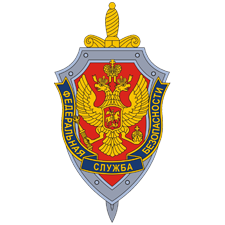 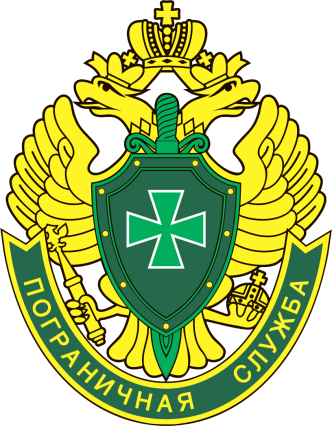 СЛУЖБА В ПОГРАНИЧНЫХ ОРГАНАХ - ЭТО ПРЕСТИЖНО!ПОГРАНИЧНОЕ УПРАВЛЕНИЕ ФСБ РОССИИ ПО СМОЛЕНСКОЙ ОБЛАСТИ проводит набор кандидатов на военную службу по контракту.ТРЕБОВАНИЯ К КАНДИДАТАМ:Возраст до 40 лет;Соответствие по медицинским показаниям и физической подготовке;Военнообязанные (прошедшие военную службу по призыву);Образование не ниже среднего (полного) общего.Военнослужащим пограничных органов установлены все виды льгот и обеспечения определенные ФЗ «О статусе военнослужащих».УСЛОВИЯВоинское звание «прапорщик»;Денежное довольствие от 35 000 рублей;Стаж военной службы из расчета 1 год за 1,5 года;Военнослужащие по контракту являются участниками НИС;Подробную информацию об условиях зачисления и прохождения военной службы Вы можете получить по адресу (телефону): г. Велиж, ул. Дзержинского, д. 9;или по телефону: 4-(48132) 4-12-44; 8-(4812) 20-86-80 